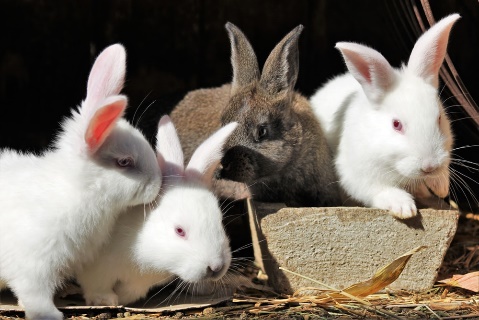 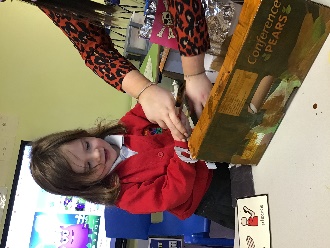 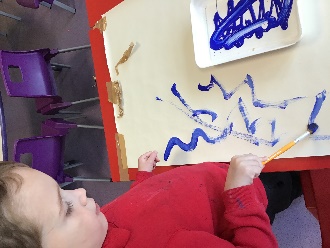 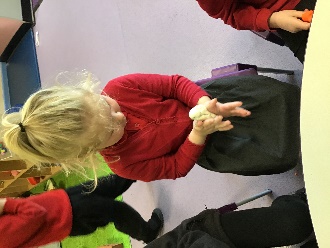 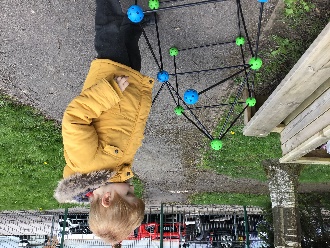 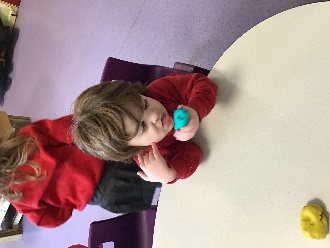 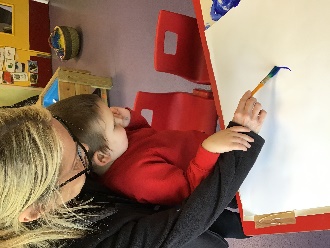 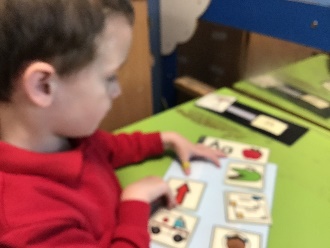 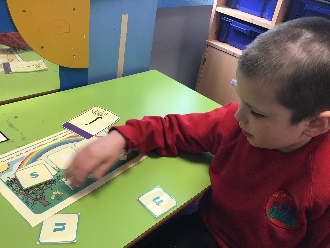 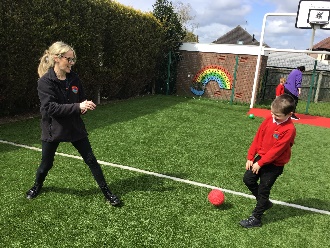 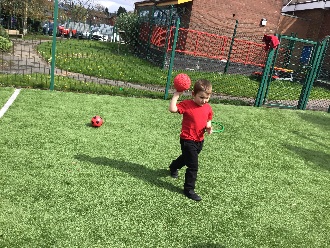 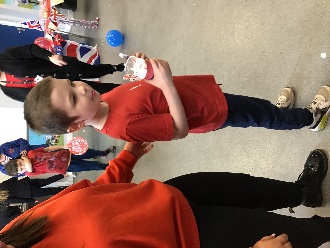 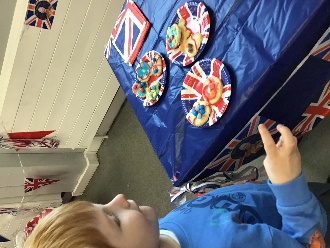 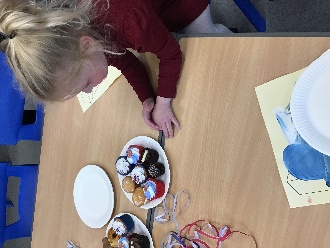 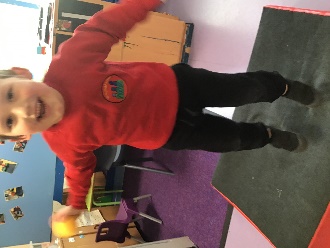 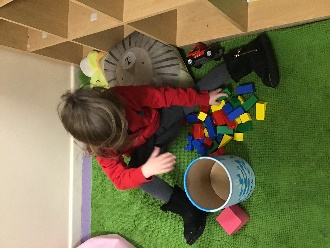 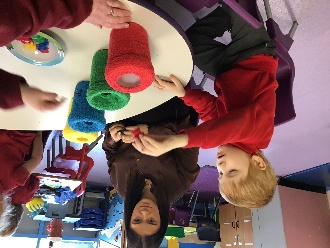 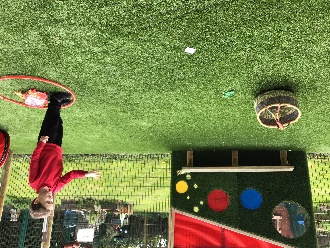 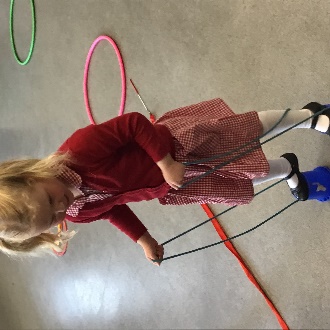 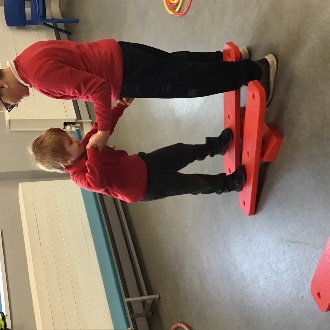 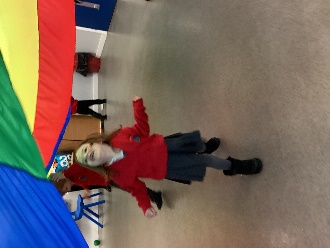 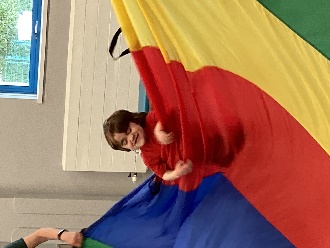 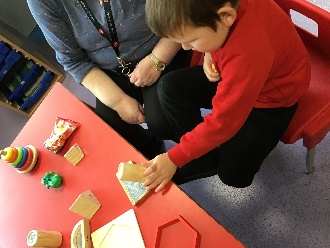 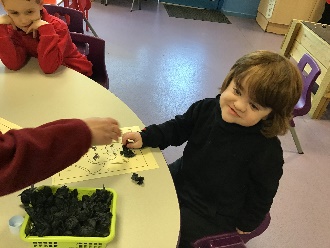 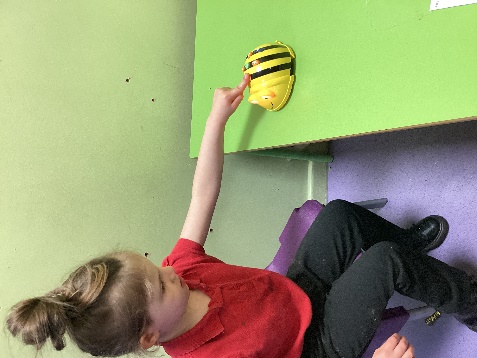 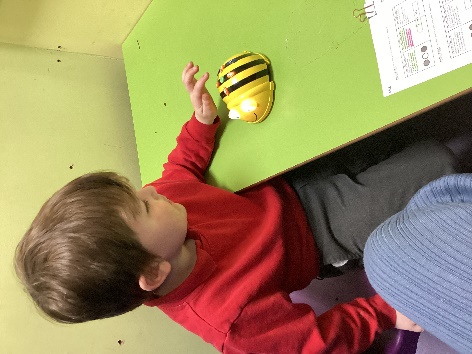 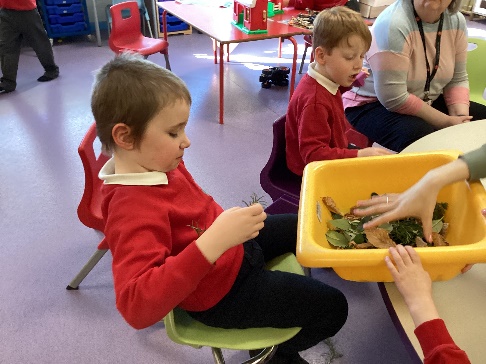 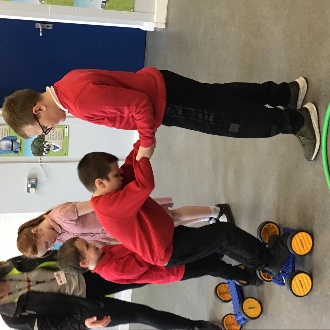 .	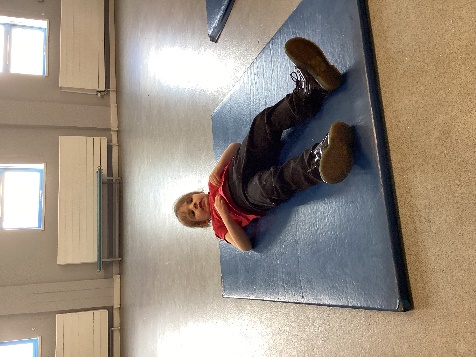 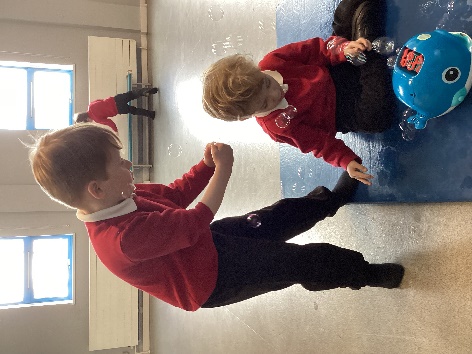 